Superior Meats, Inc. Slaughter: Yes / No           BEEF (Custom) or (Shop)           	Weight:_____________	Date:NAME:__________________________	Phone Number:________________		Steaks:	Thickness:  ¾”   1”   1 1/4”   # per package:	Prime Rib: Yes / No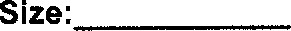 Burger:lb/pkg (85% Lean)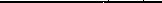 Heart, Liver, Tongue: Yes / NoRound Steaks: Yes /No	   Whole / Half (per package)Round Steaks: Yes /No	   Whole / Half (per package)Round Cubed: Yes / No	      Per package: 4    6    8Round Cubed: Yes / No	      Per package: 4    6    8Roast IZE:	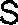 Arm: Yes / No    Chuck: Yes / No   Ribs:	Yes / NoStew Meat: Yes / NoSoup Bones: Yes / NoBrisket:	Yes / NoRump: Yes / NoFlank Steak: Yes / NoSkirt Steak: Yes / No